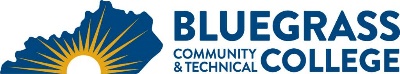 Program Coordinator: Robert Chirwa		E-mail: robert.chirwa@kctcs.edu		Phone: 859-246-6298Program Website: https://bluegrass.kctcs.edu/education-training/program-finder/computer-information-technology.aspx Student Name:		Student ID: Students must meet college readiness benchmarks as identified by the Council on Postsecondary Education or remedy the identified skill deficiencies. Graduation Requirements:Advisor Name	__________________________________	Advisor Contact	________________________________First SemesterCreditHoursTermGradePrerequisitesNotesCIT 160 Introduction to Networking Concepts OR CIT 161 Introduction to Networks 4Consent of InstructorTotal Semester Credit Hours4Total Certificate Credit Hours425% or more of Total Certificate Credit Hours must be earned at BCTCGrade of C or higher in each course required for the certificateAdditional InformationThis is a one class certificate, however, both CIT 160 and CIT 161 have a co-requisite of CIT 111 and CIT 111 has a prerequisite of CIT 105 and MAT 065.  Students who have alternate preparation should meet with a CIT faculty member who can approve alternate preparation and waive the prerequisites. 